22 августа в клубе села Холмушино прошло мероприятие , посвящённое празднованию Дня государственного флага Российской Федерации. Цель мероприятия: воспитание любви и уважения к своей Родине, важность и значение государственных символах.Участниками были дети от 7 до 12 лет.Присутствовало 20 человек.Мероприятие началось с прослушивания в записи гимна.Через игру дети приобщались к истории флага, отвечали на вопросы мини –викторины «Моя Россия». Игра проходила по станциям: символы России, моя Родина, игры. На каждой станции дети выполняли задания, следовали согласно маршрутному листу.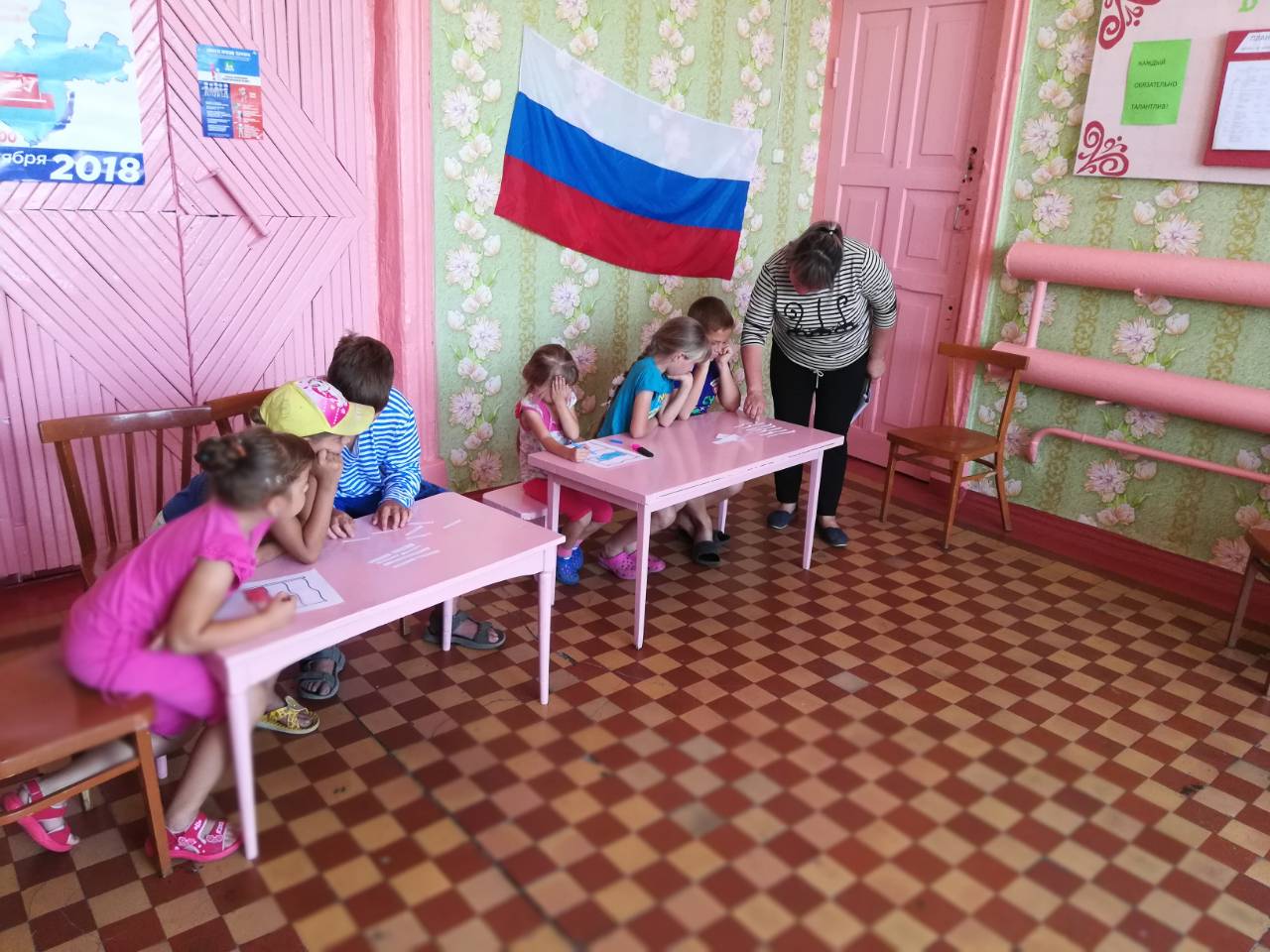 Очень понравились детям игры: «Передай флажок», игра на внимание, игра – кричалка «Я живу в России.Завершилось мероприятие словами ведущего: «Дорогие ребята! Вам строить новую Россию, любите свою Родину, берегите её, живите все в мире и дружбе!» 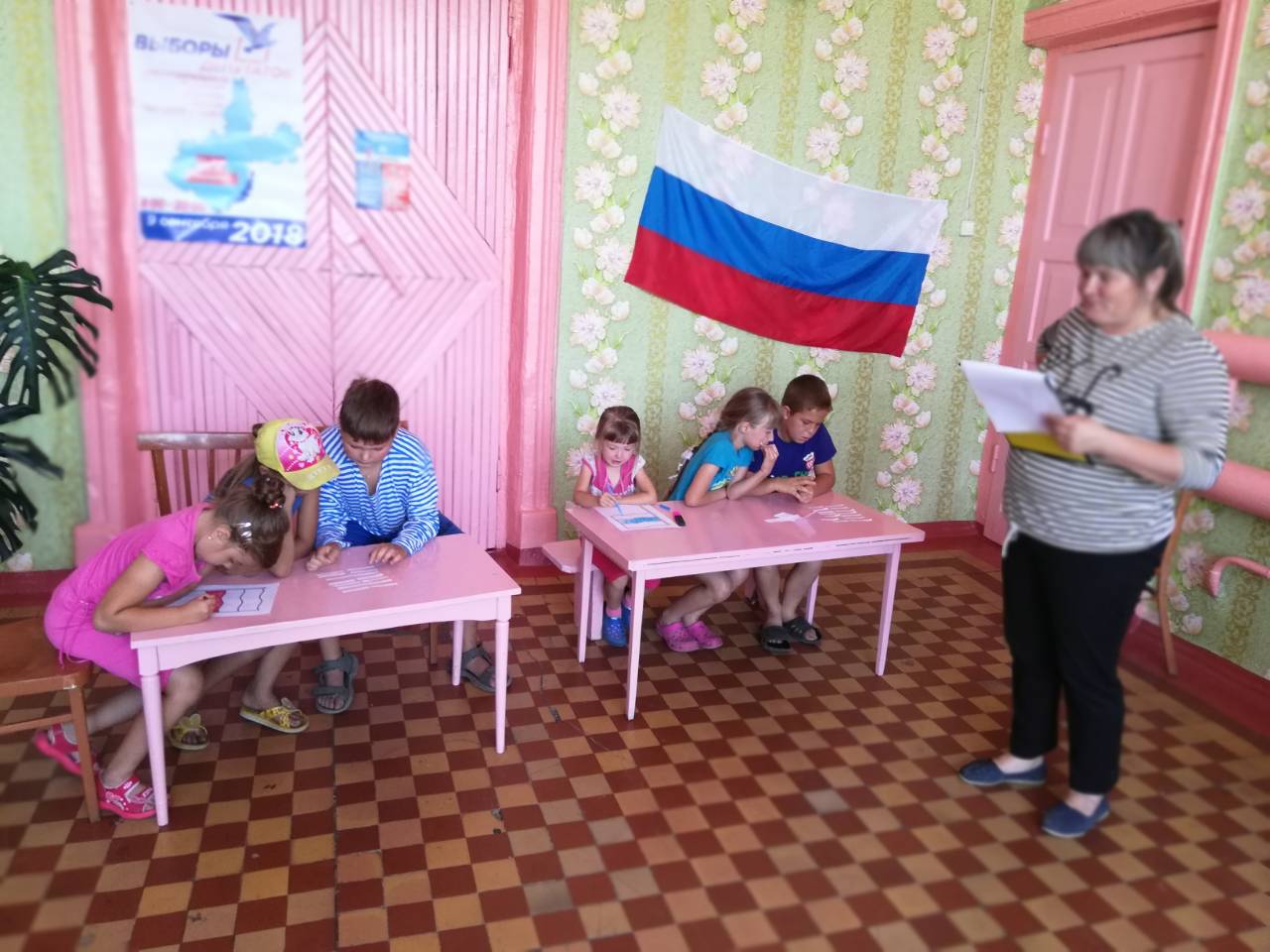 Эти слова ведущего отразили цель проведённого мероприятия. 